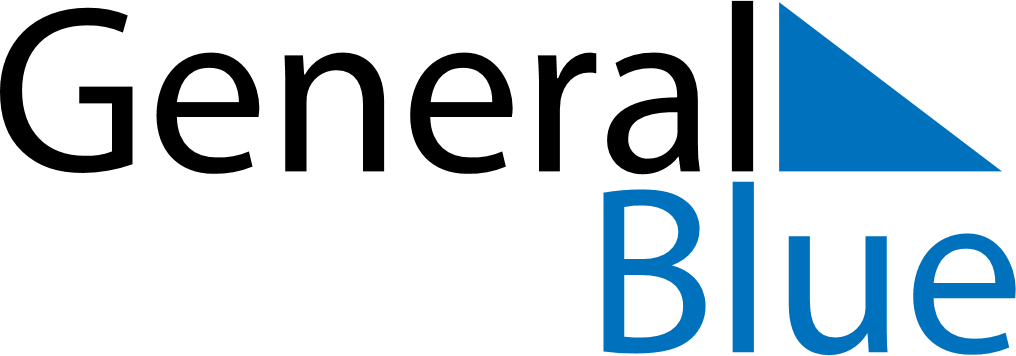 September 2028September 2028September 2028September 2028San MarinoSan MarinoSan MarinoSundayMondayTuesdayWednesdayThursdayFridayFridaySaturday11234567889The Feast of San Marino and the Republic101112131415151617181920212222232425262728292930